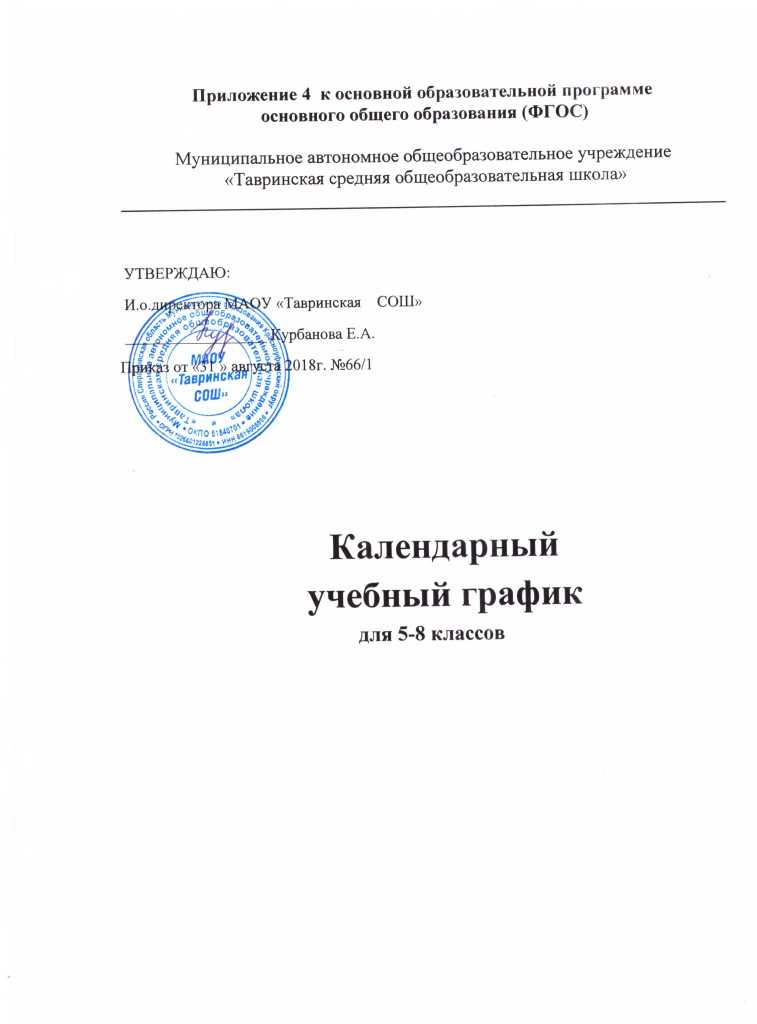 Пояснительная записка к  календарному учебному графику ООП ООО (ФГОС)Муниципального автономного общеобразовательного учреждения«Тавринская средняя общеобразовательная школа»на 2018 -2019 учебный год Календарный учебный график разработан на основании документов:Федеральный закон «Об образовании в Российской Федерации» от 29 декабря 2012 года № 273-ФЗ;СанПин 2.4.2.2821-10  "Санитарно-эпидемиологические требования к условиям и организации обучения в общеобразовательных учреждениях" (в действующей редакции), Устав МАОУ «Тавринская СОШ», утвержденный приказом начальника МОУО МО Красноуфимский округ от 24.12.2014 г. № 675Положение о формах, периодичности и порядке текущего контроля успеваемости и промежуточной аттестации обучающихся, утвержденное приказом директора МАОУ «Тавринская СОШ» от 15.01.2015 г. № 2;Постановление Правительства РФ «О переносе выходных дней в 2018 году»Постановление Правительства РФ  «О переносе выходных дней в 2019 году»1. Начало учебного года:  01.09.2018 г.2. Окончание учебного года: учебные занятия заканчиваются: в 5-8 классах – 31 мая. Реализация образовательных программ с использованием дистанционных образовательных технологий и электронного обучения, с повторением пройденного программного материала, а также организацией индивидуальной помощи обучающимся, испытывающим трудности в освоении основных общеобразовательных программ - в 5 - 6 классах  до 6 июня, в 7 – 8 классах до 5 июня3. Начало учебных занятий:  8.30 час.4. Окончание учебных занятий:  14.35 час.5. Сменность занятий: занятия проводятся в одну смену.6. Продолжительность учебного года:  35 недель.7. Режим работы школы:  шестидневная учебная неделя,  для обучающихся по АООП ОВЗ - пятидневная учебная неделя.8. Регламентирование образовательной деятельности на учебный год:Сроки учебных четвертей и каникул на 2018-2019 учебный год9. Продолжительность уроков: 40 минут.10. Проведение промежуточной аттестации в переводных классах:Промежуточная аттестация в переводных классах (во 5-8) в форме итоговых контрольных работ проводится с 14 по 26 мая 2019  года без прекращения образовательной деятельности.учебный периодучебный периодучебный периодканикулы каникулы каникулы каникулы четвертисрокиколичество учебных днейканикулыканикулысрокиколичество каникулярных дней1 четвертьс 01.09.2018 по 27.10.2018(9 недель)49 днейосенниеосенниес 28.10.2018 по 05.11.20189 дней2 четвертьс 06.11.2018 по 26.12.2018(8 недель)44 днязимниезимниес 27.12.2018 по 08.01.201913 дней3 четвертьс 09.01.2019 по 23.03.2019(10 недель)62 днявесенниевесенниес 24.03.2019 по 31.03.20198 дней4 четвертьс 02.04.2019 по01.06.2019(9 недель)50 днейлетниелетниес 01.06.2019 по 31.08.2019 для учащихся 5-8 классовс 01.06.2019 по 31.08.2019 для учащихся 5-8 классов35 уч. недель35 уч. недель207 днейвсего каникулярных дней в течение учебного года – 30 дней всего каникулярных дней в течение учебного года – 30 дней всего каникулярных дней в течение учебного года – 30 дней всего каникулярных дней в течение учебного года – 30 дней Праздничные выходные дни:4 ноября – День народного единства1-6, 8 января – Новогодние каникулы7 января – Рождество христово23 февраля – День защитника Отечества8 марта – Международный женский деньПраздничные выходные дни:4 ноября – День народного единства1-6, 8 января – Новогодние каникулы7 января – Рождество христово23 февраля – День защитника Отечества8 марта – Международный женский деньПраздничные выходные дни:4 ноября – День народного единства1-6, 8 января – Новогодние каникулы7 января – Рождество христово23 февраля – День защитника Отечества8 марта – Международный женский деньПраздничные выходные дни:4 ноября – День народного единства1-6, 8 января – Новогодние каникулы7 января – Рождество христово23 февраля – День защитника Отечества8 марта – Международный женский день1 мая – Праздник Весны и Труда9 мая – День Победы12 июня – День России1 мая – Праздник Весны и Труда9 мая – День Победы12 июня – День России1 мая – Праздник Весны и Труда9 мая – День Победы12 июня – День России